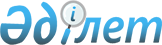 "2016-2018 жылдарға арналған Зайсан ауданының бюджеті туралы" 2015 жылғы 23 желтоқсандағы Зайсан аудандық мәслихатының № 41-1 шешіміне өзгерістер енгізу туралы
					
			Күшін жойған
			
			
		
					Шығыс Қазақстан облысы Зайсан аудандық мәслихатының 2016 жылғы 28 қарашадағы № 8-1 шешімі. Шығыс Қазақстан облысының Әділет департаментінде 2016 жылғы 6 желтоқсанда № 4759 болып тіркелді. Күші жойылды - Шығыс Қазақстан облысы Зайсан аудандық мәслихатының 2016 жылғы 20 желтоқсандағы № 9-4 шешімімен      Ескерту. Күші жойылды - Шығыс Қазақстан облысы Зайсан аудандық мәслихатының 20.12.2016 № 9-4 шешімімен (01.01.2017 бастап қолданысқа енгізіледі).

      РҚАО-ның ескертпесі.

      Құжаттың мәтінінде түпнұсқаның пунктуациясы мен орфографиясы сақталған

      Қазақстан Республикасының 2008 жылғы 4 желтоқсандағы Бюджет Кодексінің 109-бабына, Қазақстан Республикасының 2001 жылғы 23 қаңтардағы "Қазақстан Республикасындағы жергілікті мемлекеттік басқару және өзін-өзі басқару туралы" Заңының 6-бабы 1-тармағының 1) тармақшасына, Шығыс Қазақстан облыстық мәслихатының 2016 жылғы 15 қарашадағы № 7/71-VI "2016-2018 жылдарға арналған облыстық бюджет туралы" 2015 жылғы 9 желтоқсандағы Шығыс Қазақстан облыстық мәслихатының № 34/406-V шешіміне өзгерістер енгізу туралы" (нормативтік құқықтық актілерді мемлекеттік тіркеу Тізілімінде 4743 нөмірімен тіркелген) шешіміне сәйкес Зайсан аудандық мәслихаты ШЕШТІ:

      1. "2016-2018 жылдарға арналған Зайсан ауданының бюджеті туралы" 2015 жылғы 23 желтоқсандағы Зайсан аудандық мәслихатының № 41-1 (нормативтік құқықтық актілерді мемлекеттік тіркеу Тізілімінде 4324 нөмірімен тіркелген, аудандық "Достық" газетінің 2016 жылғы 3 ақпандағы № 8 санында жарияланған) шешіміне келесі өзгерістер енгізілсін:

       1-тармақ жаңа редакцияда жазылсын:

      "1. 2016-2018 жылдарға арналған аудандық бюджет тиісінше 1, 2 және 3 қосымшаларға сәйкес, соның ішінде 2016 жылға мынадай көлемдерде бекітілсін:

      1) кірістер – 5143292,1 мың теңге, соның ішінде:

      салықтық түсімдер - 1134612 мың теңге;

      салықтық емес түсімдер – 8650,5 мың теңге;

      негізгі капиталды сатудан түсетін түсімдер – 19800 мың теңге;

      трансферттердің түсімдері – 3980229,6 мың теңге;

      2) шығындар – 5247788 мың теңге;

      3) таза бюджеттік кредиттеу – 1361244,5 мың теңге, соның ішінде:

      бюджеттік кредиттер – 1367194,5 мың теңге;

      бюджеттік кредиттерді өтеу – 5950 мың теңге;

      4) қаржы активтерімен жасалатын операциялар бойынша сальдо – 0 мың теңге;

      5) бюджет тапшылығы (профициті) – -1465740,4 мың теңге;

      6) бюджет тапшылығын қаржыландыру (профицитті пайдалану) – 1465740,4 мың теңге;

      қарыздар түсімі – 1367194,5 мың теңге;

      қарыздарды өтеу – 5950 мың теңге;

      бюджет қаражатының пайдаланатын қалдықтары – 104495,9 мың теңге."; 

       8-тармақ жаңа редакцияда жазылсын:

      "8. 2016 жылға арналған аудандық бюджетте 6-қосымшаға сәйкес республикалық бюджеттен 1875463 мың теңге сомасында трансферттер көзделгені ескерілсін.";

      аудандық мәслихаттың 2015 жылғы 23 желтоқсандағы № 41-1 шешімінің 1, 6, 7-қосымшалары осы шешімнің 1, 2, 3-қосымшаларына сәйкес жаңа редакцияда жазылсын. 

      2. Осы шешім 2016 жылғы 1 қаңтардан бастап қолданысқа енгізіледі.

 2016 жылға арналған аудандық бюджет 2016 жылға республикалық бюджеттен берілген трансферттер 2016 жылға аудандық маңызы бар қала, ауылдық округтердің бюджеттік бағдарламалары      мың теңге

      кестенің жалғасы:


					© 2012. Қазақстан Республикасы Әділет министрлігінің «Қазақстан Республикасының Заңнама және құқықтық ақпарат институты» ШЖҚ РМК
				
      Сессия төрағасы

Ф. Мұхаметқалиев 

      Аудандық мәслихат хатшысы

Д. Ыдырышев
Зайсан аудандық мәслихатының 
2016 жылғы 28 қарашадағы 
№ 8-1 шешіміне 1 - қосымшаЗайсан аудандық мәслихатының 
2015 жылғы 23 желтоқсандағы 
№ 41-1 шешіміне 1 - қосымшаСанаты

Санаты

Санаты

Санаты

Сома (мың теңге)

Сыныбы

Сыныбы

Сыныбы

Сома (мың теңге)

Iшкi сыныбы

Iшкi сыныбы

Сома (мың теңге)

Кірістер атаулары

Сома (мың теңге)

I. КІРІСТЕР

5143292,1

1

Салықтық түсімдер

1134612

01

Табыс салығы

201420

2

Жеке табыс салығы

201420

03

Әлеуметтiк салық

149536

1

Әлеуметтік салық

149536

04

Меншiкке салынатын салықтар

746378

1

Мүлiкке салынатын салықтар

674602

3

Жер салығы

9916

4

Көлiк құралдарына салынатын салық

58815

5

Бірыңғай жер салығы

3045

05

Тауарларға, жұмыстарға және қызметтерге салынатын iшкi салықтар

32613

2

Акциздер

3000

3

Табиғи және басқа ресурстарды пайдаланғаны үшiн түсетiн түсiмдер

6198

4

Кәсiпкерлiк және кәсiби қызметтi жүргiзгенi үшiн алынатын алымдар

23219

5

Ойын бизнесіне салық

196

08

Заңдық маңызы бар әрекеттерді жасағаны және (немесе) оған уәкілеттігі бар мемлекеттік органдар немесе лауазымды адамдар құжаттар бергені үшін алынатын міндетті төлемдер

4665

1

Мемлекеттік баж

4665

2

Салықтық емес түсiмдер

8650,5

01

Мемлекеттік меншіктен түсетін кірістер

5070,5

4

Мемлекет меншігіндегі, заңды тұлғалардағы қатысу үлесіне кірістер

2413

5

Мемлекет меншігіндегі мүлікті жалға беруден түсетін кірістер

2595

7

Мемлекеттік бюджеттен берілген кредиттер бойынша сыйақылар

62,5

06

Басқа да салықтық емес түсiмдер

3580

1

Басқа да салықтық емес түсiмдер

3580

3

Негізгі капиталды сатудан түсетін түсімдер

19800

03

Жердi және материалдық емес активтердi сату

19800

1

Жерді сату

19800

4

Трансферттердің түсімдері

3980229,6

02

Мемлекеттік басқарудың жоғары тұрған органдарынан түсетін трансферттер

3980229,6

2

Облыстық бюджеттен түсетін трансферттер

3980229,6

Функционалдық топ

Функционалдық топ

Функционалдық топ

Функционалдық топ

Функционалдық топ

Сома (мың теңге)

Кіші функциялық топ

Кіші функциялық топ

Кіші функциялық топ

Кіші функциялық топ

Сома (мың теңге)

Бюджеттік бағдарлама әкiмшiсi

Бюджеттік бағдарлама әкiмшiсi

Бюджеттік бағдарлама әкiмшiсi

Сома (мың теңге)

Бағдарлама

Бағдарлама

Сома (мың теңге)

Атауы

Сома (мың теңге)

II.ШЫҒЫНДАР

5247788

1

Жалпы сипаттағы мемлекеттiк қызметтер 

395961,7

1

Мемлекеттiк басқарудың жалпы функцияларын орындайтын өкiлдi, атқарушы және басқа органдар

294681,7

112

Аудан (облыстық маңызы бар қала) мәслихатының аппараты

17456

001

Аудан (облыстық маңызы бар қала) мәслихатының қызметін қамтамасыз ету жөніндегі қызметтер

17065,3

003

Мемлекеттік органның күрделі шығыстары

390,7

122

Аудан (облыстық маңызы бар қала) әкiмінің аппараты

99320

001

Аудан (облыстық маңызы бар қала) әкімінің қызметін қамтамасыз ету жөніндегі қызметтер

97374

003

Мемлекеттік органның күрделі шығыстары

1946

123

Қаладағы аудан, аудандық маңызы бар қала, кент, ауыл, ауылдық округ әкімінің аппараты

177905,7

001

Қаладағы аудан, аудандық маңызы бар қала, кент, ауыл, ауылдық округ әкімінің қызметін қамтамасыз ету жөніндегі қызметтер

176015,7

022

Мемлекеттік органның күрделі шығыстары

1890

2

Қаржылық қызмет

5331,7

459

Ауданның (облыстық маңызы бар қаланың) экономика және қаржы бөлімі

5331,7

003

Салық салу мақсатында мүлікті бағалауды жүргізу

1171,7

010

Жекешелендіру, коммуналдық меншікті басқару, жекешелендіруден кейінгі қызмет және осыған байланысты дауларды реттеу 

4160

9

Жалпы сипаттағы өзге де мемлекеттiк қызметтер

95948,3

454

Ауданның (облыстық маңызы бар қаланың) кәсіпкерлік және ауыл шаруашылығы бөлімі

20279

001

Жергілікті деңгейде кәсіпкерлікті және ауыл шаруашылығын дамыту саласындағы мемлекеттік саясатты іске асыру жөніндегі қызметтер

20032

007

Мемлекеттік органның күрделі шығыстары

247

459

Ауданның (облыстық маңызы бар қаланың) экономика және қаржы бөлімі

27906

001

Ауданның (облыстық маңызы бар қаланың) экономикалық саясаттын қалыптастыру мен дамыту, мемлекеттік жоспарлау, бюджеттік атқару және коммуналдық меншігін басқару саласындағы мемлекеттік саясатты іске асыру жөніндегі қызметтер

27906

495

Ауданның (облыстық маңызы бар қаланың) құрылыс, сәулет, тұрғын үй-коммуналдық шаруашылығы, жолаушылар көлігі және автомобиль жолдары бөлімі

47763,3

001

Жергілікті деңгейде сәулет, құрылыс,тұрғын үй-коммуналдық шаруашылық, жолаушылар көлігі және автомобиль жолдары саласындағы мемлекеттік саясатты іске асыру жөніндегі қызметтер

47763,3

2

Қорғаныс

13760

1

Әскери мұқтаждар

12365

122

Аудан (облыстық маңызы бар қала) әкімінің аппараты

12365

005

Жалпыға бірдей әскери міндетті атқару шеңберіндегі іс-шаралар

12365

2

Төтенше жағдайлар жөніндегі жұмыстарды ұйымдастыру

1395

122

Аудан (облыстық маңызы бар қала) әкімінің аппараты

1395

006

Аудан (облыстық маңызы бар қала) ауқымындағы төтенше жағдайлардың алдын алу және оларды жою

707

007

Аудандық (қалалық) ауқымдағы дала өрттерінің, сондай-ақ мемлекеттік өртке қарсы қызмет органдары құрылмаған елдi мекендерде өрттердің алдын алу және оларды сөндіру жөніндегі іс-шаралар

688

3

Қоғамдық тәртіп, қауіпсіздік, құқықтық, сот, қылмыстық-атқару қызметі

629

9

Қоғамдық тәртіп және қауіпсіздік саласындағы басқа да қызметтер

629

495

Ауданның (облыстық маңызы бар қаланың) құрылыс, сәулет, тұрғын үй-коммуналдық шаруашылығы, жолаушылар көлігі және автомобиль жолдары бөлімі

629

019

Елдi мекендерде жол қозғалысы қауiпсiздiгін қамтамасыз ету

629

4

Бiлiм беру

2535477,8

1

Мектепке дейiнгi тәрбие және оқыту

250225

464

Ауданның (облыстық маңызы бар қаланың) білім бөлімі

250225

009

Мектепке дейінгі тәрбие мен оқыту ұйымдарының қызметін қамтамасыз ету

66751

040

Мектепке дейінгі білім беру ұйымдарында мемлекеттік білім беру тапсырысын іске асыруға

183474

2

Бастауыш, негізгі орта және жалпы орта білім беру

2157281,1

457

Ауданның (облыстық маңызы бар қаланың) мәдениет, тілдерді дамыту, дене шынықтыру және спорт бөлімі

49881

017

Балалар мен жасөспірімдерге спорт бойынша қосымша білім беру

49881

464

Ауданның (облыстық маңызы бар қаланың) білім бөлімі

2107400,1

003

Жалпы білім беру

2030760,1

006

Балаларға қосымша білім беру

76640

9

Бiлiм беру саласындағы өзге де қызметтер

127971,7

464

Ауданның (облыстық маңызы бар қаланың) білім бөлімі

127971,7

001

Жергілікті деңгейде білім беру саласындағы мемлекеттік саясатты іске асыру жөніндегі қызметтер

8730

004

Ауданның (облыстык маңызы бар қаланың) мемлекеттік білім беру мекемелерінде білім беру жүйесін ақпараттандыру

200

005

Ауданның (облыстык маңызы бар қаланың) мемлекеттік білім беру мекемелер үшін оқулықтар мен оқу-әдiстемелiк кешендерді сатып алу және жеткізу

52176,6

015

Жетім баланы (жетім балаларды) және ата-аналарының қамқорынсыз қалған баланы (балаларды) күтіп-ұстауға қамқоршыларға (қорғаншыларға) ай сайынғы ақшалай қаражат төлемі

18613

022

Жетім баланы (жетім балаларды) және ата-анасының қамқорлығынсыз қалған баланы (балаларды) асырап алғаны үшін Қазақстан азаматтарына біржолғы ақша қаражатын төлеуге арналған төлемдер

478

067

Ведомстволық бағыныстағы мемлекеттік мекемелерінің және ұйымдарының күрделі шығыстары

47774,1

6

Әлеуметтiк көмек және әлеуметтiк қамсыздандыру

286710,7

1

Әлеуметтiк қамсыздандыру

100892

451

Ауданның (облыстық маңызы бар қаланың) жұмыспен қамту және әлеуметтік бағдарламалар бөлімі

100892

005

Мемлекеттік атаулы әлеуметтік көмек 

18800

016

18 жасқа дейінгі балаларға мемлекеттік жәрдемақылар

34114

025

Өрлеу жобасы бойынша келісілген қаржылай көмекті енгізу

47978

2

Әлеуметтiк көмек

149092,3

451

Ауданның (облыстық маңызы бар қаланың) жұмыспен қамту және әлеуметтік бағдарламалар бөлімі

149092,3

002

Жұмыспен қамту бағдарламасы

23270

004

Ауылдық жерлерде тұратын денсаулық сақтау, білім беру, әлеуметтік қамтамасыз ету, мәдениет, спорт және ветеринар мамандарына отын сатып алуға Қазақстан Республикасының заңнамасына сәйкес әлеуметтік көмек көрсету

9095

006

Тұрғын үйге көмек көрсету

2354

007

Жергілікті өкілетті органдардың шешімі бойынша мұқтаж азаматтардың жекелеген топтарына әлеуметтік көмек

58608

014

Мұқтаж азаматтарға үйде әлеуметтiк көмек көрсету

53093

017

Мүгедектерді оңалту жеке бағдарламасына сәйкес, мұқтаж мүгедектерді міндетті гигиеналық құралдармен және ымдау тілі мамандарының қызмет көрсетуін, жеке көмекшілермен қамтамасыз ету 

2672,3

9

Әлеуметтiк көмек және әлеуметтiк қамтамасыз ету салаларындағы өзге де қызметтер

36726,4

451

Ауданның (облыстық маңызы бар қаланың) жұмыспен қамту және әлеуметтік бағдарламалар бөлімі

36726,4

001

Жергілікті деңгейде халық үшін әлеуметтік бағдарламаларды жұмыспен қамтуды қамтамасыз етуді іске асыру саласындағы мемлекеттік саясатты іске асыру жөніндегі қызметтер 

29150

011

Жәрдемақыларды және басқа да әлеуметтік төлемдерді есептеу, төлеу мен жеткізу бойынша қызметтерге ақы төлеу

1740,4

050

Қазақстан Республикасында мүгедектердің құқықтарын қамтамасыз ету және өмір сүру сапасын жақсарту жөніндегі 2012 - 2018 жылдарға арналған іс-шаралар жоспарын іске асыру

5836

7

Тұрғын үй-коммуналдық шаруашылық

148261,9

1

Тұрғын үй шаруашылығы

47384,1

123

Қаладағы аудан, аудандық маңызы бар қала, кент, ауыл, ауылдық округ әкімінің аппараты

11672,5

027

Жұмыспен қамту 2020 жол картасы бойынша қалаларды және ауылдық елді мекендерді дамыту шеңберінде объектілерді жөндеу және абаттандыру

11672,5

457

Ауданның (облыстық маңызы бар қаланың) мәдениет, тілдерді дамыту, дене шынықтыру және спорт бөлімі

340

024

Жұмыспен қамту 2020 жол картасы бойынша қалаларды және ауылдық елді мекендерді дамыту шеңберінде объектілерді жөндеу

340

464

Ауданның (облыстық маңызы бар қаланың) білім бөлімі

14478,6

026

Жұмыспен қамту 2020 жол картасы бойынша қалаларды және ауылдық елді мекендерді дамыту шеңберінде объектілерді жөндеу

14478,6

495

Ауданның (облыстық маңызы бар қаланың) құрылыс, сәулет, тұрғын үй-коммуналдық шаруашылығы, жолаушылар көлігі және автомобиль жолдары бөлімі

20893

007

Коммуналдық тұрғын үй қорының тұрғын үйін жобалау және (немесе) салу, реконструкциялау

8955

008

Мемлекеттік тұрғын үй қорының сақталуын ұйымдастыру

7230

011

Азматтардың жекелген санаттарын тұрғын үймен қамтамасыз ету

200

042

Жұмыспен қамту 2020 жол картасы бойынша қалаларды және ауылдық елді мекендерді дамыту шеңберінде объектілерді жөндеу және абаттандыру

4508

2

Коммуналдық шаруашылық

64266,1

123

Қаладағы аудан, аудандық маңызы бар қала, кент, ауыл, ауылдық округ әкімінің аппараты

5040,1

014

Елді мекендерді сумен жабдықтауды ұйымдастыру

5040,1

495

Ауданның (облыстық маңызы бар қаланың) құрылыс, сәулет, тұрғын үй-коммуналдық шаруашылығы, жолаушылар көлігі және автомобиль жолдары бөлімі

59226

016

Сумен жабдықтау және су бұру жүйесінің жұмыс істеуі

59226

3

Елді-мекендерді көркейту

36611,7

123

Қаладағы аудан, аудандық маңызы бар қала, кент, ауыл, ауылдық округ әкімінің аппараты

36611,7

008

Елді мекендердегі көшелерді жарықтандыру

25850

009

Елді мекендердің санитариясын қамтамасыз ету

6387,7

010

Жерлеу орындарын ұстау және туыстары жоқ адамдарды жерлеу

200

011

Елді мекендерді абаттандыру мен көгалдандыру

4174

8

Мәдениет, спорт, туризм және ақпараттық кеңістiк

468408

1

Мәдениет саласындағы қызмет

134108

457

Ауданның (облыстық маңызы бар қаланың) мәдениет, тілдерді дамыту, дене шынықтыру және спорт бөлімі

134108

003

Мәдени-демалыс жұмысын қолдау

134108

2

Спорт 

256654,5

457

Ауданның (облыстық маңызы бар қаланың) мәдениет, тілдерді дамыту, дене шынықтыру және спорт бөлімі

256654,5

008

Ұлттық және бұқаралық спорт түрлерін дамыту

239016,5

009

Аудандық (облыстық маңызы бар қалалық) деңгейде спорттық жарыстар өткiзу

5479

010

Әртүрлi спорт түрлерi бойынша аудан (облыстық маңызы бар қала) құрама командаларының мүшелерiн дайындау және олардың облыстық спорт жарыстарына қатысуы

12159

3

Ақпараттық кеңiстiк

26123,7

456

Ауданның (облыстық маңызы бар қаланың) ішкі саясат бөлімі

6102

002

Мемлекеттік ақпараттық саясат жүргізу жөніндегі қызметтер

6102

457

Ауданның (облыстық маңызы бар қаланың) мәдениет, тілдерді дамыту, дене шынықтыру және спорт бөлімі

20021,7

006

Аудандық (қалалық) кiтапханалардың жұмыс iстеуi

19727,5

007

Мемлекеттік тілді және Қазақстан халқының басқа да тілдерін дамыту

294,2

9

Мәдениет, спорт, туризм және ақпараттық кеңістікті ұйымдастыру жөніндегі өзге де қызметтер

51521,8

456

Ауданның (облыстық маңызы бар қаланың) ішкі саясат бөлімі

32426

001

Жергілікті деңгейде ақпарат, мемлекеттілікті нығайту және азаматтардың әлеуметтік сенімділігін қалыптастыру саласында мемлекеттік саясатты іске асыру жөніндегі қызметтер

18933

003

Жастар саясаты саласында іс-шараларды іске асыру

12674

006

Мемлекеттік органның күрделі шығыстары

551

032

Ведомстволық бағыныстағы мемлекеттік мекемелерінің және ұйымдарының күрделі шығыстары

268

457

Ауданның (облыстық маңызы бар қаланың) мәдениет, тілдерді дамыту, дене шынықтыру және спорт бөлімі

19095,8

001

Жергілікті деңгейде мәдениет, тілдерді дамыту, дене шынықтыру және спорт саласында мемлекеттік саясатты іске асыру жөніндегі қызметтер

13489,8

014

Мемлекеттік органның күрделі шығыстары

183,2

032

Ведомстволық бағыныстағы мемлекеттік мекемелерінің және ұйымдарының күрделі шығыстары

5422,8

10

Ауыл, су, орман, балық шаруашылығы, ерекше қорғалатын табиғи аумақтар, қоршаған ортаны және жануарлар дүниесін қорғау, жер қатынастары

163510

1

Ауыл шаруашылығы

65734

459

Ауданның (облыстық маңызы бар қаланың) экономика және қаржы бөлімі

7496

099

Мамандардың әлеуметтік көмек көрсетуі жөніндегі шараларды іске асыру

7496

473

Ауданның (облыстық маңызы бар қаланың) ветеринария бөлімі

58238

001

Жергілікті деңгейде ветеринария саласындағы мемлекеттік саясатты іске асыру жөніндегі қызметтер

21311

007

Қаңғыбас иттер мен мысықтарды аулауды және жоюды ұйымдастыру

1300

008

Алып қойылатын және жойылатын ауру жануарлардың, жануарлардан алынатын өнімдер мен шикізаттың құнын иелеріне өтеу

22470

009

Жануарлардың энзоотиялық аурулары бойынша ветеринариялық іс-шараларды жүргізу

13157

6

Жер қатынастары

14053

463

Ауданның (облыстық маңызы бар қаланың) жер қатынастары бөлімі

14053

001

Аудан (облыстық маңызы бар қала) аумағында жер қатынастарын реттеу саласындағы мемлекеттік саясатты іске асыру жөніндегі қызметтер

13880

007

Мемлекеттік органның күрделі шығыстары

173

9

Ауыл, су, орман, балық шаруашылығы, қоршаған ортаны қорғау және жер қатынастары саласындағы басқа да қызметтер

83723

473

Ауданның (облыстық маңызы бар қаланың) ветеринария бөлімі

83723

011

Эпизоотияға қарсы іс-шаралар жүргізу

83723

12

Көлiк және коммуникация

147657,1

1

Автомобиль көлiгi

111657,1

123

Қаладағы аудан, аудандық маңызы бар қала, кент, ауыл, ауылдық округ әкімінің аппараты

86657,1

013

Аудандық маңызы бар қалаларда, кенттерде, ауылдарда , ауылдық округтерде автомобиль жолдарының жұмыс істеуін қамтамасыз ету

16945,6

045

Елді-мекендер көшелеріндегі автомобиль жолдарын күрделі және орташа жөндеу

69711,5

495

Ауданның (облыстық маңызы бар қаланың) құрылыс, сәулет, тұрғын үй-коммуналдық шаруашылығы, жолаушылар көлігі және автомобиль жолдары бөлімі

25000

023

Автомобиль жолдарының жұмыс істеуін қамтамасыз ету

25000

9

Көлік және коммуникациялар саласындағы өзге де қызметтер

36000

495

Ауданның (облыстық маңызы бар қаланың) құрылыс, сәулет, тұрғын үй-коммуналдық шаруашылығы, жолаушылар көлігі және автомобиль жолдары бөлімі

36000

024

Кентiшiлiк (қалаiшiлiк), қала маңындағы және ауданiшiлiк қоғамдық жолаушылар тасымалдарын ұйымдастыру

36000

13

Басқалар

984356

9

Басқалар

984356

123

Қаладағы аудан, аудандық маңызы бар қала, кент, ауыл, ауылдық округ әкімінің аппараты

15601

040

"Өңірлерді дамыту" Бағдарламасы шеңберінде өңірлерді экономикалық дамытуға жәрдемдесу бойынша шараларды іске асыру

15601

459

Ауданның (облыстық маңызы бар қаланың) экономика және қаржы бөлімі

23050

012

Ауданның (облыстық маңызы бар қаланың) жергілікті атқарушы органының резерві 

23050

464

Ауданның (облыстық маңызы бар қаланың) білім бөлімі

6154

041

"Өңірлерді дамыту" Бағдарламасы шеңберінде өңірлерді экономикалық дамытуға жәрдемдесу бойынша шараларды іске асыру

6154

495

Ауданның (облыстық маңызы бар қаланың) құрылыс, сәулет, тұрғын үй-коммуналдық шаруашылығы, жолаушылар көлігі және автомобиль жолдары бөлімі

939551

044

Өңірлерді дамытудың 2020 жылға дейінгі бағдарламасы шеңберінде инженерлік инфрақұрылымды дамыту

939551

14

Борышқа қызмет көрсету

62,5

1

Борышқа қызмет көрсету

62,5

459

Ауданның (облыстық маңызы бар қаланың) экономика және қаржы бөлімі

62,5

021

Жергілікті атқарушы органдардың облыстық бюджеттен қарыздар бойынша сыйақылар мен өзге де төлемдерді төлеу бойынша борышына қызмет көрсету

62,5

15

Трансферттер

102993,3

1

Трансферттер

102993,3

459

Ауданның (облыстық маңызы бар қаланың) экономика және қаржы бөлімі

102993,3

006

Нысаналы пайдаланылмаған (толық пайдаланылмаған) трансферттерді қайтару

1855,2

051

Жергілікті өзін-өзі басқару органдарына берілетін трансферттер

101138

054

Қазақстан Республикасының Ұлттық қорынан берілетін нысаналы трансферт есебінен республикалық бюджеттен бөлінген пайдаланылмаған (түгел пайдаланылмаған) трансферттердің сомасын қайтару

0,1

III.ТАЗА БЮДЖЕТТІК КРЕДИТТЕУ

1361244,5

Бюджеттік кредиттер

1367194,5

7

Тұрғын үй-коммуналдық шаруашылық

1332698

1

Тұрғын үй шаруашылығы

1332698

495

Ауданның (облыстық маңызы бар қаланың) құрылыс, сәулет, тұрғын үй-коммуналдық шаруашылығы, жолаушылар көлігі және автомобиль жолдары бөлімі

1332698

053

Жылу, сумен жабдықтау және су бұру жүйелерін реконструкция және құрылыс үшін кредит беру

1332698

10

Ауыл, су, орман, балық шаруашылығы, ерекше қорғалатын табиғи аумақтар, қоршаған ортаны және жануарлар дүниесін қорғау, жер қатынастары

34496,5

1

Ауыл шаруашылығы

34496,5

459

Ауданның (облыстық маңызы бар қаланың) экономика және қаржы бөлімі

34496,5

018

Мамандарды әлеуметтік қолдау шараларын іске асыруға берілетін бюджеттік кредиттер

34496,5

5

Бюджеттік кредиттерді өтеу

5950

01

Бюджеттік кредиттерді өтеу

5950

1

Мемлекеттік бюджеттен берілген бюджеттік кредиттерді өтеу

5950

IV. ҚАРЖЫ АКТИВТЕРІМЕН ЖАСАЛАТЫН ОПЕРАЦИЯЛАР БОЙЫНША САЛЬДО

0

Қаржы активтерін сатып алу

0

Мемлекеттің қаржы активтерін сатудан түсетін түсімдер

0

V.БЮДЖЕТ ТАПШЫЛЫҒЫ (ПРОФИЦИТ)

-1465740,4

VI.БЮДЖЕТ ТАПШЫЛЫҒЫН ҚАРЖЫЛАНДЫРУ (ПРОФИЦИТТІ ПАЙДАЛАНУ)

1465740,4

7

Қарыздар түсімі

1367194,5

01

Мемлекеттік ішкі қарыздар

1367194,5

2

Қарыз алу келісім-шарттары

1367194,5

16

Қарыздарды өтеу

5950

1

Қарыздарды өтеу

5950

459

Ауданның (облыстық маңызы бар қаланың) экономика және қаржы бөлімі

5950

005

Жергілікті атқарушы органның жоғары тұрған бюджет алдындағы борышын өтеу

5950

8

Бюджет қаражаттарының пайдаланылатын қалдықтары

104495,9

01

Бюджет қаражаты қалдықтары

104495,9

1

Бюджет қаражатының бос қалдықтары

104495,9

Зайсан аудандық мәслихатының 
2016 жылғы 28 қарашады № 8-1 
шешіміне 2 - қосымшаЗайсан аудандық мәслихатының 
2015 жылғы 22 желтоқсандағы 
№ 41-1 шешіміне 6 қосымшар/с

Атауы

Шығыстар сомасы (мың теңге)

1

Мектепке дейінгі білім беру ұйымдарында мемлекеттік білім беру тапсырысын іске асыруға

183474

2

Өрлеу жобасы бойынша келісілген қаржылай көмекті енгізу

27991

3

Қазақстан Республикасында мүгедектердің құқықтарын қамтамасыз ету және өмір сүру сапасын жақсарту жөніндегі 2012 - 2018 жылдарға арналған іс-шаралар жоспарын іске асыру

5836

4

Өңірлерді дамытудың 2020 жылға дейінгі бағдарламасы шеңберінде инженерлік инфрақұрылымды дамытуға

886795

5

Жергілікті бюджеттен қаржыландырылатын азаматтық қызметшілерге еңбекақы төлеу жүйесінің жаңа моделіне ауысуға, сонымен қатар олардың лауазымдық айлықақыларына ерекше еңбек жағдайлары үшін ай сайынғы үстемеақы төлеуге

640733

6

Мемлекеттік әкімшілік қызметшілер еңбекақысының деңгейін арттыруға 

49362

7

Азаматтық хал актілерін тіркеу бөлімдерінің штат санын ұстауға

1453

8

Агроөнеркәсіптік кешеннің жергілікті атқарушы органдарының бөлімшелерін ұстауға

8400

9

Жергілікті бюджеттердің шығыстарын өтеу

64475

10

Білім беруде сандық инфрақұрылым құру

6944

Жиыны

1875463

Зайсан аудандық мәслихатының 
2016 жылғы 28 қарашадағы 
№ 8-1 шешіміне 3 - қосымшаЗайсан аудандық мәслихатының 
2015 жылғы 23 желтоқсандағы 
№ 41-1 шешіміне 7 - қосымшаҚала, ауыл округ әкімдерінің атауы

Қаладағы аудан, аудандық маңызы бар қала, кент, ауыл, ауылдық округ әкімінің аппараты

Елді мекендердегі көшелерді жарықтандыру

Елді мекендердің санитариясын қамтамасыз ету

Жерлеу орындарын ұстау және туысы жоқ адамдарды жерлеу

Елді мекендерді абаттандыру мен көгалдандыру

001

008

009

010

011

Зайсан қаласының әкімі

47809

15330

6387,7

200

4174

Айнабұлақ а/о әкімі

15776,4

1480

Біржан а/о әкімі

17159,6

995

Дайыр а/о әкімі

16832

1817

Қарабұлақ а/о әкімі

14089

2041

Қаратал а/о әкімі

19245

1209

Кенсай а/о әкімі

16303,7

1192

Сартерек а/о әкімі

14209

771

Шілікті а/о әкімі

14592

1015

Барлығы

176015,7

25850

6387,7

200

4174

Қала, ауыл округ әкімдерінің атауы

Аудандық маңызы бар қалаларда, кенттерде, ауылдарда, ауылдық округтерде автомобиль жолдарының жұмыс істеуін қамтамасыз ету

Елді-мекендерді сумен жабдықтауды ұйымдастыру

Мемлекеттік органның күрделі шығыстары

Жұмыспен қамту 2020 жол картасы бойынша қалаларды және ауылдық елді мекендерді дамыту шеңберінде объектілерді жөндеу және абаттандыру

"Өңірлерді дамыту" Бағдарламасы шеңберінде өңірлерді экономикалық дамытуға жәрдемдесу бойынша шараларды іске асыру

Елді-мекендер көшелеріндегі автомобиль жолдарын күрделі және орташа жөндеу

013

014

022

027

040

045

Зайсан қаласының әкімі

13103,3

210

8333

36617

Айнабұлақ а/о әкімі

266

846

210

98

2067,6

10851,3

Біржан а/о әкімі

268,8

591

210

575,9

1955,6

Дайыр а/о әкімі

300

210

1038

3987,2

22243,2

Қарабұлақ а/о әкімі

300

210

545,1

2956,8

Қаратал а/о әкімі

300

210

2849

Кенсай а/о әкімі

1839,5

3603,1

210

1082,5

1784,8

Сартерек а/о әкімі

268

210

Шілікті а/о әкімі

300

210

Барлығы

16945,6

5040,1

1890

11672,5

15601

69711,5

